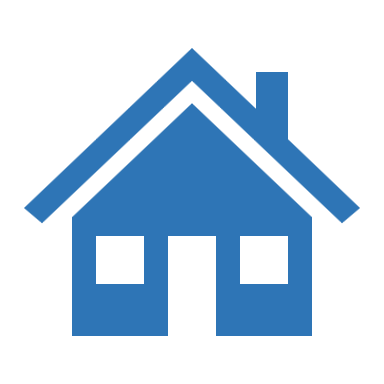 [Address]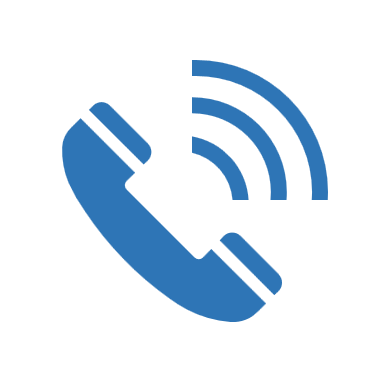 [Phone Number]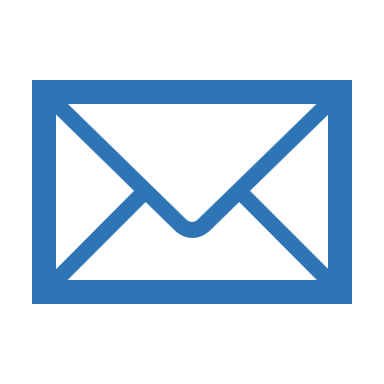 [Email Address]CHRISTIAN NELSON Marketing Manager ResumeEDUCATIONABC University Sometown, MI
Bachelor of Science in Manufacturing EngineeringSix Sigma Green Belt, 2011Certified Manager of Quality/Organizational Excellence, American Society for QualityKEY SKILLSPROFESSIONAL EXPERIENCEBusiness Development And Marketing Manager2019 – Present McKessonSan Francisco, CASpeak on behalf of McKesson at Quarterly Business Reviews.Manage corporate strategic pipeline of projects associated with Product Development, Product Enhancement, and Business Operations.Managed scrum team to conduct sprint planning and review meeting Successfully instigated agile methodology and enhanced the development life cycle.Crafted business plan for new business and increased referrals from existing clients, increasing business 71% in the region.Worked with agency to identify and launch new content marketing strategy and road map.Product Marketing Manager2011 – 2019 United Parcel ServiceSan Francisco, CAManage the marketing and business development for hundreds of trade associations, forecast cannibalization of programs and promote member retention.Analyzed data, developed marketing plans, and conducted UAT and training for interactive sales tools.Recommended how to position products within the portfolio and brand to maximize their value proposition.Present and report information to the team, PowerPoint and verbal presentations.Business Development Consultant2010 – 2011 United Parcel ServiceSan Francisco, CAKey Account Executive/Account Manager Drove the volume and revenue development of 150 small to medium sized existing accounts.Developed successful team with ability to develop and execute business plan for Las Vegas market.Manage the marketing and business development for hundreds of trade associations, forecast cannibalization of programs and promote member retention.Increased revenue growth in both local and global markets.Presented sales demonstrations to potential new clients.RoadmapFinancial StatementsBusiness DevelopmentMLSCompany WebsiteMarketing CollateralCustomer ServiceValue PropositionProduct VisionSales ToolsPROFESSIONAL EXPERIENCEBusiness Development And Marketing Manager2019 – Present McKessonSan Francisco, CASpeak on behalf of McKesson at Quarterly Business Reviews.Manage corporate strategic pipeline of projects associated with Product Development, Product Enhancement, and Business Operations.Managed scrum team to conduct sprint planning and review meeting Successfully instigated agile methodology and enhanced the development life cycle.Crafted business plan for new business and increased referrals from existing clients, increasing business 71% in the region.Worked with agency to identify and launch new content marketing strategy and road map.Product Marketing Manager2011 – 2019 United Parcel ServiceSan Francisco, CAManage the marketing and business development for hundreds of trade associations, forecast cannibalization of programs and promote member retention.Analyzed data, developed marketing plans, and conducted UAT and training for interactive sales tools.Recommended how to position products within the portfolio and brand to maximize their value proposition.Present and report information to the team, PowerPoint and verbal presentations.Business Development Consultant2010 – 2011 United Parcel ServiceSan Francisco, CAKey Account Executive/Account Manager Drove the volume and revenue development of 150 small to medium sized existing accounts.Developed successful team with ability to develop and execute business plan for Las Vegas market.Manage the marketing and business development for hundreds of trade associations, forecast cannibalization of programs and promote member retention.Increased revenue growth in both local and global markets.Presented sales demonstrations to potential new clients.PROFESSIONAL EXPERIENCEBusiness Development And Marketing Manager2019 – Present McKessonSan Francisco, CASpeak on behalf of McKesson at Quarterly Business Reviews.Manage corporate strategic pipeline of projects associated with Product Development, Product Enhancement, and Business Operations.Managed scrum team to conduct sprint planning and review meeting Successfully instigated agile methodology and enhanced the development life cycle.Crafted business plan for new business and increased referrals from existing clients, increasing business 71% in the region.Worked with agency to identify and launch new content marketing strategy and road map.Product Marketing Manager2011 – 2019 United Parcel ServiceSan Francisco, CAManage the marketing and business development for hundreds of trade associations, forecast cannibalization of programs and promote member retention.Analyzed data, developed marketing plans, and conducted UAT and training for interactive sales tools.Recommended how to position products within the portfolio and brand to maximize their value proposition.Present and report information to the team, PowerPoint and verbal presentations.Business Development Consultant2010 – 2011 United Parcel ServiceSan Francisco, CAKey Account Executive/Account Manager Drove the volume and revenue development of 150 small to medium sized existing accounts.Developed successful team with ability to develop and execute business plan for Las Vegas market.Manage the marketing and business development for hundreds of trade associations, forecast cannibalization of programs and promote member retention.Increased revenue growth in both local and global markets.Presented sales demonstrations to potential new clients.